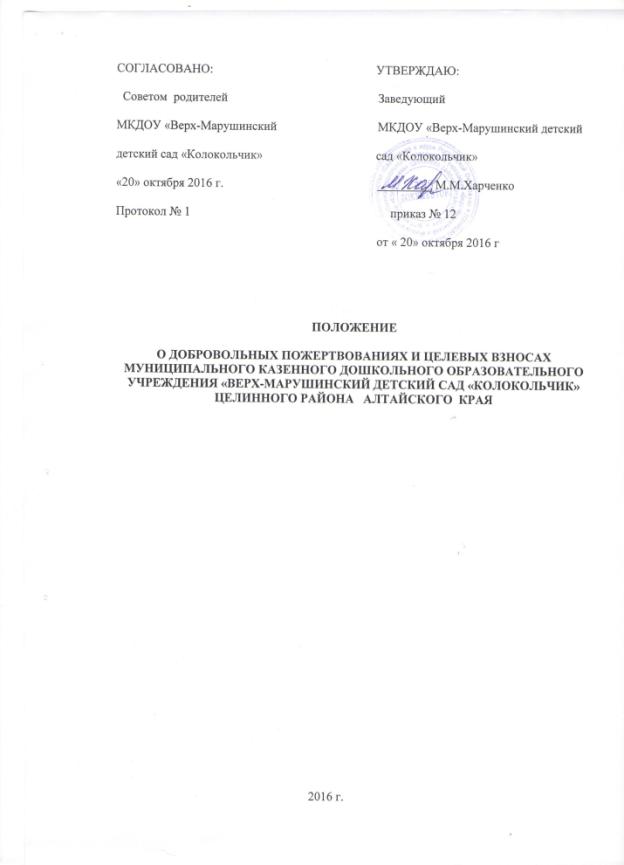 СОГЛАСОВАНО:                                                     УТВЕРЖДАЮ:  Советом  родителей                                                 Заведующий МКДОУ «Верх-Марушинский                                 МКДОУ «Верх-Марушинский детский детский сад «Колокольчик»                                     сад «Колокольчик»«20» октября 2016 г.                                                  _________ М.М.ХарченкоПротокол № 1                                                                 приказ № 12                                                                                     от « 20» октября 2016 гПОЛОЖЕНИЕО ДОБРОВОЛЬНЫХ ПОЖЕРТВОВАНИЯХ И ЦЕЛЕВЫХ ВЗНОСАХ МУНИЦИПАЛЬНОГО КАЗЕННОГО ДОШКОЛЬНОГО ОБРАЗОВАТЕЛЬНОГО УЧРЕЖДЕНИЯ «ВЕРХ-МАРУШИНСКИЙ ДЕТСКИЙ САД «КОЛОКОЛЬЧИК» ЦЕЛИННОГО РАЙОНА   АЛТАЙСКОГО  КРАЯ                                                                2016 г.1. ОБЩИЕ ПОЛОЖЕНИЯ1.1. Настоящее Положение разработано в целях упорядочивания деятельности муниципального казенного дошкольного образовательного учреждения «Верх-Марушинский детский сад «Колокольчик»  Целинного  района Алтайского края (далее МКДОУ) по формированию и использованию средств, полученных в качестве добровольных пожертвований и целевых взносов от юридических и физических лиц и является локальным нормативным актом.1.2. МКДОУ вправе привлекать дополнительные финансовые средства, в том числе за счет добровольных пожертвований и целевых взносов юридических и физических лиц без снижения нормативного финансирования, действуя на основании Устава, руководствуясь Гражданским кодексом РФ, Федеральным законом от 29.12.2012 г. № 273-ФЗ «Об образовании в Российской Федерации», федеральным законом от 15.08.1995 № 135-ФЗ «О благотворительной деятельности и благотворительных организациях». 1.3. МКДОУ является учреждением, которое выполняет функции в интересах общества и содержится за счет бюджетных и внебюджетных средств.1.4. Источниками формирования внебюджетных средств МКДОУ являются:- целевые пожертвования физических и юридических лиц;- доходы от выполнения работ, услуг, разрешенных Уставом МКДОУ.1.5. Добровольные пожертвования  и целевые взносы от юридических и физических лиц – это денежные взносы, перечисляемые  юридическими и физическими лицами на  лицевой счет образовательного учреждения.1.6. Добровольные пожертвования (взносы) также могут быть внесены в виде строительных материалов, оборудования, мебели, канцелярских товаров и т.д. по согласованию с администрацией МКДОУ при обязательном заключении договора и оформлением акта приема-передачи.1.7. Добровольные пожертвованиях (взносы) также могут быть в виде оказания МКДОУ различных услуг (ремонтно-строительных, оформительских и других) по согласованию с администрацией МКДОУ при обязательном заключением договора на оказываемые услуги.2. ЦЕЛИ ПРИВЛЕЧЕНИЯ ДОБРОВОЛЬНЫХ ПОЖЕРТВОВАНИЙДобровольные пожертвования направлены на развитие материально-технической базы МКДОУ, на устранение возникших непредвиденных аварийных ситуаций, на поддержание и осуществление  проектов воспитанников, на реализацию  образовательной деятельности ДОУ. 3. ПОРЯДОК УЧЕТА И РАСХОДОВАНИЯ ДОБРОВОЛЬНЫХ ПОЖЕРТВОВАНИЙ.3.1. Средства, полученные МКДОУ в качестве целевых взносов и добровольных  пожертвований, принимаются МКДОУ в безналичном порядке (на расчетный счет МКДОУ).3.2. При   получении   имущества,   помимо   составления   договора
пожертвования составляется акт приемки-передачи, в котором должно найти отражение   стоимость   передаваемого   безвозмездно       имущества.Все   полученное   от благотворителей  имущество  должно быть   поставлено на   баланс МКДОУ.3.3.        Распоряжение    денежными     взносами     и    добровольными
пожертвованиями  в виде денежных  средств  осуществляет заведующий  МКДОУ по согласованию с Советом родителей ДОУ в  строгом  соответствии  с  их целевым назначением. 4. Ответственность за соблюдение законности привлечения дополнительных не налоговых доходов4.1.   Заведующий МКДОУ обязан отчитываться перед  родителями (законными представителями) о поступлении, бухгалтерском учете и расходовании средств, полученных от внебюджетных источников финансирования, не реже одного раза в год.4.2.  Заведующий МКДОУ несет персональную ответственность за соблюдение порядка привлечения и использование целевых взносов, добровольных пожертвований в соответствии с действующим законодательством.5. Особые положения5.1.  Запрещается отказывать гражданам в приёме детей в МКДОУ «Верх-Марушинский детский сад  «Колокольчик» или исключать из него из-за невозможности или нежелания осуществлять целевые взносы, добровольные пожертвования.5.2. Запрещается вовлечение воспитанников в финансовые отношения между их родителями (законными представителями) и МКДОУ «Верх-Марушинский  детский сад   «Колокольчик»5.3. Запрещается принуждение со стороны работников МКДОУ «Верх-Марушинский детский сад  «Колокольчик» и родительской общественности к внесению целевых взносов, добровольных пожертвований родителями (законными представителями) воспитанников.5.4. Запрещается сбор наличных денежных средств работниками МКДОУ «Верх-Марушинский детский сад  «Колокольчик»